Temat: Ja i moja rodzina.Rodzina Ali.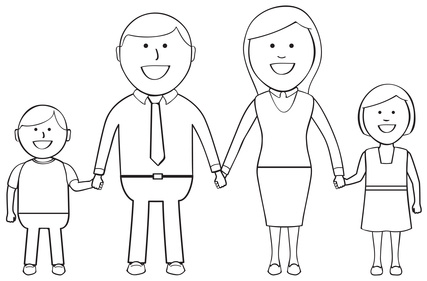 Mama ma na imię Basia, a tata Tomek.Mama i tata mają córkę Alę i syna Kubę.Ala i Kuba są rodzeństwem.Kuba to dla Ali brat, a Ala to dla Kuby siostra.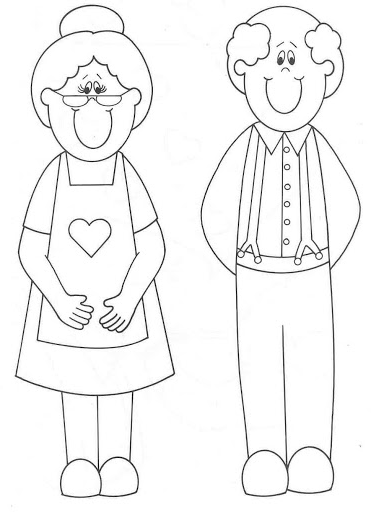 To babcia Zosia i dziadek Janek.Zosia to mama Basi, a Janek to tata Basi.Zosia to babcia Ali i Kuby, a Janek to dziadek Ali i Kuby.Ala to wnuczka babci i dziadka, a Kuba to ich wnuczek.2. Opowiedz o swojej rodzinie.Jak mają na imię Twoi rodzice?Czy masz rodzeństwo? Jeżeli tak to kogo i kto to dla Ciebie jest? (brat, siostra)Jak ma na imię Twoja babcia i Twój dziadek?Czy wszyscy mieszkacie w jednym mieście? 3. Kim jestem, połącz.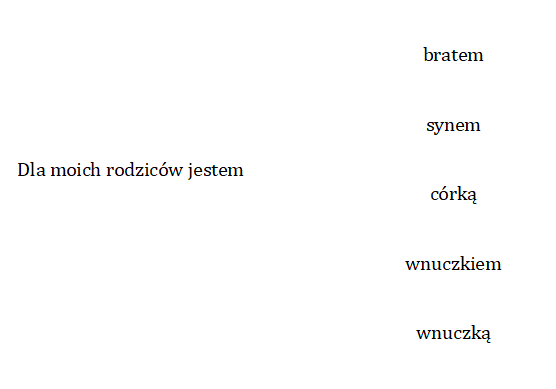 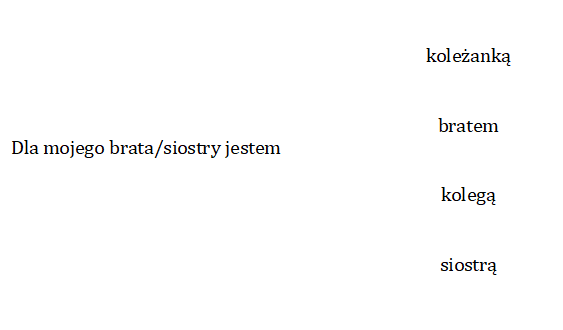 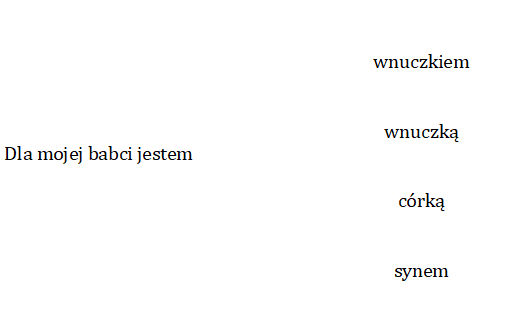 4. Wskaż osobę najmłodszą i najstarszą. Po czym rozpoznasz kto jest najstarszy, a kto najmłodszy?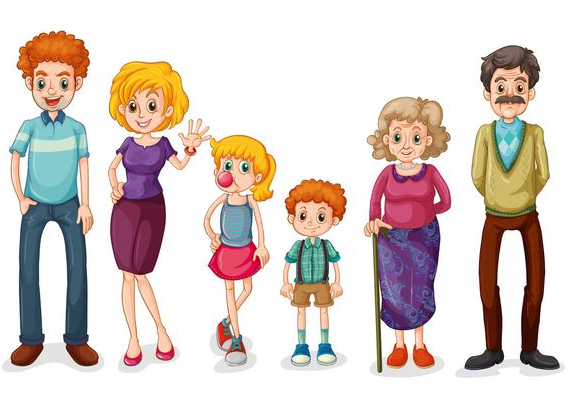 Jak wyglądają postacie przedstawione na ilustracji? Opisz.5. Wytnij i ułóż w kolejności od najmniejszej do największej osoby.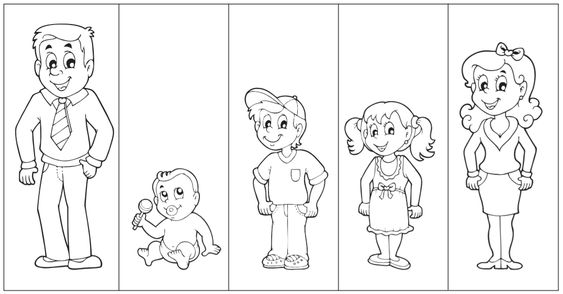 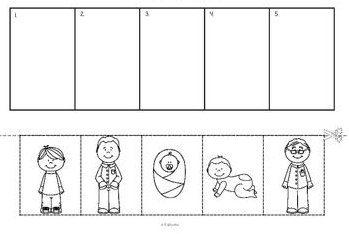 6. Zgadnij o kim mowa.7. Podziel na sylaby i wpisz ich liczbę.8. Połącz koła z takimi samymi zestawami liter.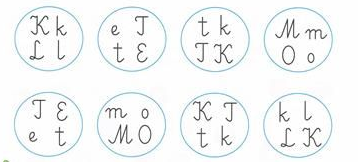 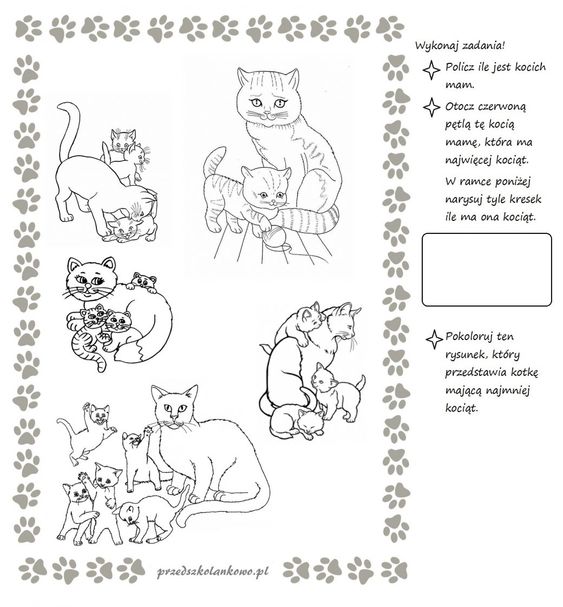 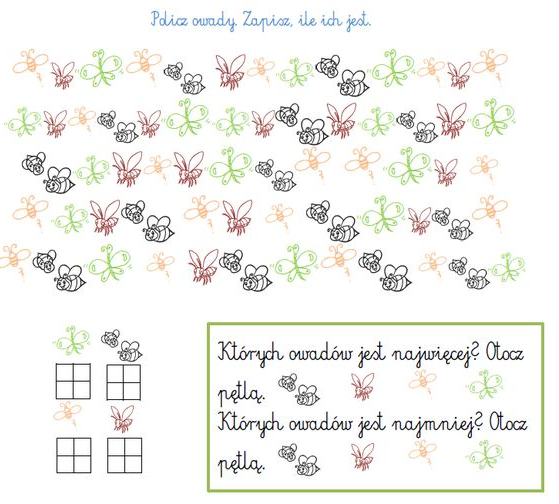 Praca plastyczna – Moja rodzina (plik dołączony osobno)W środku domku naklej członków rodziny, z którymi mieszkasz.  Pokoloruj obrazek.                        Możesz samodzielnie narysować swoją rodzinę.Jak my nazywamy,
mamę naszej mamy?………………………………………………………………Rozwiąż zagadkę taką:
kto jest Twojego taty tatą?…………………………………………………………………Jest jedna
i zawsze kochana,
swoje święto obchodzi
26 maja.……………………………………………………………..Twoi rodzice to mama i ?………………………………………………………..BABCIADZIADEKMAMATATAWYRAZLICZBA SYLABMAMATATARODZICEBRATSIOSTRA